Name of journal: World Journal of NephrologyESPS Manuscript NO: 10184Columns: ReviewObesity in kidney disease: A heavyweight opponentFelizardo RJF et al. Obesity in kidney diseaseRaphael José Ferreira Felizardo, Marina Burgos da Silva, Cristhiane Favero Aguiar, Niels Olsen Saraiva CâmaraRaphael José Ferreira Felizardo, Department of Medicine, Nephrology Division, Federal University of São Paulo, 04039-032 São Paulo, BrazilMarina Burgos da Silva, Cristhiane Favero Aguiar, Niels Olsen Saraiva Câmara, Department of Immunology, Institute of Biomedical Sciences, University of São Paulo, 05508-900 São Paulo, BrazilAuthor contributions: Felizardo RJF, Silva MB and Aguiar CF contributed equally to this work; Felizardo RJF, Silva MB and Aguiar CF performed research and wrote the paper; Camara NOS analyzed the paper, discussed the topic and supervised the publication of this review.Supported by Fundação de Amparo à Pesquisa do Estado de São Paulo (São Paulo Research´s Foundation, FAPESP) and Conselho Nacional de Desenvolvimento Científico e Tecnológico (CNPq, INCT Complex Fluids and Renal Immunopathology Laboratory INSERM/CNPq), No. 12/15205-4, 12/02270-2, 12/16794-3, 12/23347-3Correspondence to: Dr. Niels Olsen Saraiva Camara, Professor, Department of Immunology, Institute of Biomedical Sciences, University of São Paulo, Av. Prof Lineu Prestes, 1730–Cidade Universitária, 05508-900 São Paulo, Brazil. rapha.felizardo@gmail.comTelephone +55-11-30917388 Fax: +55-11-30917327Received: March 18, 2014 Revised: April 18, 2014Accepted: June 10, 2014Published online:AbstractObesity is an important worldwide challenge that must be faced in most developed and developing countries because of unhealthy nutritional habits. The consequences of obesity and being overweight are observed in different organs, but the kidney is one of the most affected. Excess adipose tissue causes hemodynamic alterations in the kidney that can result in renal disease. However, obesity is also commonly associated with other comorbidities such as chronic inflammation, hypertension and diabetes. This association of several aggravating factors is still a matter of concern in clinical and basic research because the pathophysiologic mechanisms surrounding hronic kidney disease development in obese patients remain unclear. This review will discuss the consequences of obesity in the context of renal injury.© 2014 Baishideng Publishing Group Inc. All rights reserved.Key words: Overweight; Obesity; Kidney disease; Renin-angiotensin system; DiabetesCore tip: Obesity is unquestionably one of the biggest health challenges the modern world will face this century. It has vast effects on systemic function including cardiovascular disease, metabolic dysfunction and chronic inflammation. All of these factors have a great impact on kidney function, and current data indicate a significant correlation between obesity and kidney disease because of irregular immune activation, altered renal hemodynamics and metabolic mediator signaling. This review focuses on the most recent findings that have begun to elucidate the relationship between obesity and its effect on the kidneys.Felizardo RJF, Silva MB, Aguiar CF, Câmara NOS. Obesity in kidney disease: A heavyweight opponent. World J Nephrol 2014; In pressINTRODUCTIONObesity is unquestionably one of the biggest health challenges the world population faces this century. Statistics indicate that more than 1.4 billion adults over 20 (35%) are overweight, with 11% falling into the obesity category (WHO, 2008). Although the state of being obese and overweight has usually been associated with developed countries and high income, globalization and widespread unhealthy nutritional habits have caused these phenomena to reach epidemic proportions. As a consequence to the rise in obesity rates, comorbidities linked to this disease such as diabetes, cardiovascular disease, and cancer have also increased[1].Adipose tissue has a great impact on metabolic homeostasis and immunological function. The conjunction of the main obesity-related risk factors defines a clinical condition termed Metabolic Syndrome. This syndrome aggregates a variety of pathologies, including dyslipidemia, thrombosis, low-grade systemic inflammation, elevated blood pressure, hyperglycemia and insulin resistance. Adipose tissue possesses an important influence over the immune response profile via direct and indirect mechanisms through the secretion of nonesterified fatty acids (NEFAs), cytokines and endocrine mediators defined as adipokines. Together, these factors contribute to a systemic change in the way the body works, adapts and responds to challenges.Although many studies have associated obesity with higher morbidity rates and obesity-related diseases[2], some groups argue the contrary. Overweight and obese patients reportedly display higher survival, while patients with low body mass are at a higher risk of general mortality and cardiovascular and many non-cardiovascular disease incidence, a phenomenon referred to as the “obesity paradox”[3, 4]. These findings also highlight the complex relationship that obesity has with different pathologies and demonstrates that a closer look is needed to understand the particular effects of being obese and overweight on the organism. OBESITY AND THE KIDNEYObesity affects the function of many organs. The heart is one of the main organs affected by metabolic syndrome, and obesity significantly increases the chances of cardiac dysfunction because of chronic hemodynamic burden, which causes dyspnea, edema, ongoing systemic inflammation, metabolic alterations and other related comorbidities[5]. Other organs such as the liver are also affected by this pathology, with lipid accumulation causing nonalcoholic fatty liver disease[6]. Lung function is also compromised by adipose tissue around the abdomen, rib cage and visceral cavity[7]. The kidney is also responsive to obesity. Several multicenter studies have identified a direct correlation between obesity and renal complications (Table 1). Obesity has a multifactorial mechanism and is considered an independent factor in chronic kidney disease (CKD) development and progression to end-stage renal disease (ESRD)[8]. Studies demonstrate that obesity-induced hypertension and diabetes are strong determinants of CKD. Analyses relating obesity and kidney transplantation revealed that in 1987, 11.6% of adults awaiting a kidney transplant were obese, and in 2001, obesity among adults rose to 25.1%[9]. Concomitantly, body mass index (BMI) among patients initiating dialysis increased from 25.7 kg/m2 to 27.5 kg/m2 from 1995 to 2002[10]; and when compared with normal weight persons (BMI, 18.5-24.9 kg/m2), there is a directly proportional relationship between increased BMI and increased CKD and ESRD risk[11, 12]. A study conducted by Ejerblad et al[13] examined the association between degrees of obesity and CKD. After making adjustments for many covariates, the investigators found a 2.8-fold increased risk of nephrosclerosis and a 7-fold increased risk of diabetic nephropathy among adults who had a BMI of 35 kg/m2 or higher compared with a lifetime highest BMI lower than 25 kg/m2. In adults with no diabetes or hypertension, a lifetime highest BMI of 35 kg/m2 or higher was associated with a 2-fold increased risk of CKD. Conversely, obese patients had better recovery and benefitted from reduced body weight by diminishing proteinuria[14]. Obesity was recently demonstrated to accelerate IgA nephropathy progression[15]. In this scenario, obesity could be one of the few preventable risk factors for CKD development because it also mediates diabetes and hypertension, which are related to kidney disease progression[14,16,17].The occurrence of obesity during early life is linked to low glomerular filtration rates (GFRs), while being overweight during adulthood doubles the chances of chronic kidney disease[18]. Many researchers have described the direct impacts obesity has on the kidneys, which include hyperfiltration, elevated glomerular tension, and podocyte stress[19]. Some researchers have also correlated obesity-related inflammation and adipokine deregulation to kidney function. The present review will focus on the impact of obesity on kidney function and discuss its influence on the progression of kidney disease.Obesity-induced inflammationAdipose tissue is known for its roles in lipid storage, thermogenesis and metabolic regulation. However, in recent years, focus has been given to its endocrine properties such as cytokine and adipokine secretion (Figure 1).As previously described, obesity and diabetes are conditions that present a state of low-grade inflammation. Significant evidence supports the concept of adipose tissue as an immunomodulatory organ. Adipose tissue harbors a considerable amount of immune cells such as macrophages, lymphocytes and eosinophils. In obesity, the frequency of infiltrated cells rises, and they acquire a pro-inflammatory profile[20]. Excess free fatty acids that are present in obesity activate diverse inflammatory pathways involving endoplasmic reticulum stress[21], toll-like receptor (TLR) [22,23], inflammasome and NF-KB signaling activation[24,25]. In parallel, adipose tissue becomes hypoxic with adipocyte hypertrophy, which induces a change from aerobic to anaerobic glycolysis and lactate production.With obesity, adipocyte hypertrophy and hypoxia induce cell death and resident immune cell activation, which in turn promotes inflammatory cell recruitment[26]. Macrophages constitute the principal population of resident and recruited cells in adipose tissue, which have a role in maintaining tissue homeostasis by assisting with the clearance of dead cells and debris. Because of lipid accumulation and adipocyte cell death, non-inflammatory tissue-resident M2 type macrophages and recruited monocytes undergo proliferation and macrophage M1 polarization[27-29]. These cells in turn secrete higher levels of inflammatory cytokines such as tumor necrosis factor alpha (TNF-), IL-6 and MCP-1 and lower levels of anti-inflammatory mediators such as arginase 1[28-30]. IL-4-expressing eosinophil counts also decrease with obesity, which contributes to inflammation[31]. Furthermore, CD8+ and CD4+ Th1 lymphocyte counts also increase while Treg numbers reduce with obesity. In accordance, B cell pro-inflammatory immunoglobulin G2c (IgG2c) production also participates in cell activation[32-35].Proinflammatory cytokines are also produced by the renal parenchyma in response to hyperglycemia as well as vasoactive peptides such as angiotensin II and endothelin[36]. These molecules activate signaling second messengers such as protein kinase C, MAP kinase and nuclear factor-κB, which alter the gene expression of several cytokines and growth factors. Increased TNF-α levels reduce the expression of nephrin and podocin, causing podocytopathy[37]. Similarly, IL-6 promotes adhesion molecule expression, which increases oxidative stress[38], and IL-6 receptor blockade can inhibit the progression of proteinuria, renal lipid deposition and mesangial cell proliferation[39]. An additional important growth factor for renal injury is TGF-β, which induces podocyte apoptosis, extracellular matrix synthesis and mesangial cell proliferation, thus exacerbating the development of the glomerular lesions associated with diabetes and obesity[40].While many studies demonstrate the effect of metabolism on the immune system, studies have demonstrated that the reverse also happens; immune cell activation in adipose tissue is a determinant of obesity-linked metabolic changes such as insulin resistance[41]. For example, in response to inflammatory mediators, adipose tissue also down regulates glucose transporter GLUT4 expression, which increases insulin resistance.Obesity and the adipokine imbalanceIn addition to cytokines, adipose tissue is also responsible for the production of many endocrine mediators termed adipokines, which regulate inflammation and food consumption and link immune and metabolic functions. Amongst these are leptin, adiponectin, visfatin, resistin, intelectin and others. These factors are mostly secreted by adipocytes and have imbalanced expression in obesity. Many studies have documented the importance of these cytokines in the regulation of metabolism and inflammation and suggest a role for these cytokines in obesity-related metabolic and inflammatory distortion. Although there is still much to elucidate regarding the role of adipokines in kidney disease, recent studies now have begun to clarify the influence of these mediators in kidney pathology.Leptin and kidney diseaseLeptin was the first adipokine to be characterized and is the best described in the literature. It is secreted by different adipose compartments and induces signaling through Ob-a to Ob-f subtype receptor activation, and the Ob-Rb receptor is the most important. Its main actions are on the nervous system and kidneys. Leptin acts on the nervous system by stimulating neuropeptides that promote satiety and energy consumption. It has been suggested that one develops leptin resistance in obesity because of the absence of many of its effects despite elevated adipokine levels. Hyperleptinemia has also been associated with many cardiovascular and immunologic dysfunctions[42].Many reports have linked obesity and leptin to hypertension. Studies indicate that this adipokine activates the sympathetic nervous system and may suppress parasympathetic nerve activity, which alters baroreflex control[43, 44]. Leptin also increases renal sympathetic nerve activity, as demonstrated by studies on ObR deletion in the central nervous system (CNS)[45]. Because the sympathetic nervous system contributes to CKD, leptin hypertensive actions may promote kidney disease.Leptin also holds important pro-inflammatory activity. Its structure resembles other cytokines such as IL-2 and can stimulate many immune cells. Studies demonstrate that leptin induces the production of inflammatory cytokines as IL-6 and TNF-α by monocytes and additionally induces chemokine ligands, reactive oxygen species (ROS) production and macrophage and monocyte proliferation[42]. Leptin also polarizes CD4+ lymphocytes toward a Th2 profile, which increases the production of inflammatory cytokines such as IL-2 and IFN-[42]. Therefore, excess leptin, which is characteristic during obesity, is an important mediator of obesity-related immune and metabolic dysfunction. Recent studies have also suggested that leptin imposes an important action in the kidneys, as this mediator localizes mainly to the organ after injection[46]. CKD patients demonstrate high leptin levels, as do end-stage renal disease (ESRD) patients, and hemodialysis fails to lower these values[47, 48]. The kidneys also express the Ob-Ra and Ob-Rb leptin receptor isoforms[49]. In vitro, leptin induces glomerular endothelial cell proliferation, which is augmented in the presence of angiotensin II and increases TGF-β1 production. Furthermore, leptin infusion into rats in vivo also induced proteinuria, glomerular endothelial cell proliferation and TGF-β1 production and increased collagen type IV expression[50]. This adipokine also induced type I collagen in mesangial cells, confirming data that link obesity, glomerulosclerosis and glomerulomegaly, which is defined as obesity-related glomerulopathy (ORG)[51,52].Adiponectin and kidney diseaseAdiponectin is another adipokine with immunomodulatory and metabolic actions. It is present in plasma at a considerable concentration[53], and its receptors R1, R2 and T cadherin are expressed by a wide range of tissues. Adiponectin is negatively correlated with hypertension[54]. It exerts its metabolic actions by increasing glucose uptake and fatty acid oxidation and inhibiting gluconeogenesis. In addition to improving insulin sensitivity, it also possesses potent anti-inflammatory properties[42].Unlike leptin, low serum adiponectin levels are found in obese patients, and its production is reduced by hypoxia, inflammatory mediators such as IL-6 and oxidative stress[55-57]. Hypoadiponectinemia has been linked to diverse complications in obesity. Mice lacking adiponectin display increased susceptibility to high-fat diet-induced insulin resistance[58]. Moreover, adiponectin overexpression in high-fat diet-fed animals caused less fat accumulation and reduced adipose tissue macrophage infiltration, and it prevented premature death[59].Recent studies have begun to elucidate the role of adiponectin in kidney injury. Current data demonstrate that adiponectin is secreted not only by adipocytes but also renal tubular cells[60]. Research indicates that plasma adiponectin is inversely correlated with albuminuria in obese patients[61]. Adiponectin-null mice also develop albuminuria and podocyte damage as well as glomerular oxidative stress[62]. These mice also display more expressive albuminuria, fibrosis and macrophage infiltration after 5/6 nephrectomy[63]. Moreover, mice overexpressing adiponectin recover more rapidly and exhibit less interstitial fibrosis after podocyte-specific damage[64]. Metabolic syndrome has also been associated with low adiponectin levels and worse prognosis after kidney transplantation[65]. These data are controversial, however, as some studies describe a direct link between adiponectin levels and mortality in advanced CKI and kidney transplant patients[66,67]. While recent work suggests that adiponectin causes less intense ischemia-reperfusion kidney injury[68], the contrary was observed when exogenous adiponectin was administered[69]. Furthermore, kidney function also influences adiponectin levels because the kidneys are responsible for its elimination, and kidney transplantation significantly reduces the adiponectin concentration[70].Resistin and visfatinResistin is a recently discovered adipokine with inflammatory properties. Some works suggest that this mediator increases insulin resistance, though others fail to find this correlation[71,72]. Although in mice, it is expressed mainly by adipocytes, in humans it is produced principally by macrophages and monocytes. Although there are still few data on its impact on renal function, some research indicates that serum resistin levels are strongly associated with decreased glomerular filtration rates (GFRs) and inflammatory biomarkers in CKD[71].Adipose tissue and the kidneys also synthesize visfatin, and this is upregulated in type-2 diabetic rats, inducing fibrosis and inflammatory pathway activation[73]. In CKD patients, higher visfatin levels also are correlated with decreased GFR and endothelial dysfunction[74,75]. Furthermore, another study with human plasma determined that this mediator was also linked to creatinine levels, inflammation and endothelial damage in kidney recipients, which is negatively related to plasma albumin levels[19].OBESITY AND RAAS IN KIDNEY DISEASEThe pathophysiologic mechanism surrounding CKD development in obese patients remains unclear, but many events must be linked to ESRD such as altered renal hemodynamics, insulin resistance, hyperlipidemia, inflammation and oxidative stress (Figure 1). Hemodynamic alterations such as higher renal plasma flow, glomerular filtration rate (GFR) and filtration fraction were linked to obesity when compared with the levels in non-obese patients[76, 77]. The effect of BMI on renal hemodynamics was also proven by another work in which GFR and effective renal plasma flow (ERPF) were evaluated with a high-sodium diet. According to this study, ERPF and the GFR were statistically increased when individuals were exposed to a high-sodium diet and compared to another group that was exposed to a low-sodium diet without a change in filtration fraction (FF). However, increased sodium intake-induced changes in the GFR and FF were significantly greater in people with a BMI ≥ 25 kg/m2[78]. The hemodynamic effects of overweight on kidney function and albuminuria are enhanced with hypertension, which itself is a clinical complication of obesity. Chagnac et al[79] demonstrated that glomerular hyperfiltration could have a relevant role in development of hypertension in obese patients by increasing postglomerular oncotic pressure and proximal tubular sodium reabsorption.As an individual gains weight, renal mass as well as the glomerular diameter increases[80]. Podocytes are highly specialized cells that support the glomerular basement membrane (GBM) and play an important role in the glomerular filtration barrier via their foot processes. With glomerular hypertrophy, podocytes must cover a larger area by expanding these processes. If this podocyte enlargement is not proportional to glomerular hypertrophy, this adaptation could cause podocyte detachment and consequently a loss selectivity of serum protein selectivity[81,82]. Considering that podocytes are cells with limited capacity for cell division and replacement, proteinuria may be detected as is commonly observed in obese patients. Supporting this hypothesis, individuals who reduced their body mass also had significant reductions in proteinuria[14,83].Extensive studies demonstrate that a lack of podocytes covering the GBM results in the formation of denuded areas, which trigger matrix deposition resulting in glomerulosclerosis in experimental models as well as in human biopsies[84-87]. As kidney injury persists, kidney fibrosis becomes an inevitable outcome in which epithelial-mesenchymal and endothelial-mesenchymal transition events generate matrix-producing fibroblasts in the interstitial space that contribute to renal fibrosis. Accumulation of matrix elements caused by the fibrotic process progressively alters normal kidney architecture by contraction and increased stiffness, resulting in disrupted blood flow supply and nephron function[88,89].Once a number of podocytes are injured, a vicious cycle starts in which other podocytes also become damaged, accelerating podocyte deterioration and glomerulosclerosis[90]. The extensive loss of glomeruli imposes excessive stress on the remaining glomeruli because of hemodynamic alterations and glomerular hypertrophy, which can subsequently cause further sclerosis of the remaining glomeruli[91]. This could explain the progressive spreading of glomerular damage in later disease stages in which patients develop chronic renal failure[90]. The approach of using new agents to avoid podocyte lesions in different models of acute and chronic kidney disease resulted in less matrix deposition and consequent glomerulosclerosis[92,93].In obesity, the renin-angiotensin-aldosterone system (RAAS) is commonly activated and is one of the strongest links to renal injury. All of the major components necessary to generate angiotensin II (Ang II) are found in the kidney[94]. The RAAS is a well-known mechanism to regulate blood pressure, fluids and electrolyte balance[95], and its activation impairs normal pressure natriuresis, increases renal tubular sodium reabsorption, and causes volume expansion. Physical compression of kidneys by visceral adipose tissue in obesity exacerbates these responses and increases blood pressure, leading to hypertension in obese subjects.RAAS effects are obtained when angiotensinogen (AGT), the precursor of bioactive angiotensin peptides, is cleaved by both renin and angiotensin converting enzyme (ACE) to generate Ang II. Ang II, which is the active peptide and is the main effector of RAAS, possesses a dual role in physiology. Ang II helps maintain long-term blood pressure and blood volume in the body; conversely, it has also been considered a multifunctional cytokine that plays a role in cell proliferation, hypertrophy, superoxide production, inflammation and extracellular matrix deposition[96]. Ang II plays an endocrine role, and its participation in the development of obesity was evidenced by several works in which AGT, ang II and ang II receptor-deficient mice were protected against high-fat diet-induced obesity[97-99]. There are several pathophysiological conditions, including hypertensive models, in which Ang II, in response to increased arterial blood pressure, increases efferent glomerular arteriole resistance and induces TGF-β production[100]. It also impairs the auto-regulation of afferent arterioles by avoiding vasoconstriction[101]. Taken together, Ang II directly and indirectly enhances capillary filtration pressure and promotes proteinuria, which is one of the most important factors involved in renal disease progression. Moreover, Ang II is also involved in nephrin dephosphorylation during podocyte apoptosis[102], which is a protein that is part of the slit diaphragm and binds to the adjacent nephrins of other podocytes. Ang II decreases the synthesis of negatively charged proteoglycans that are present on the glomerular basement membrane, which impairs the filtration of high molecular weight proteins by electrostatic repulsion [103].Human adipose tissue expresses all of the RAAS components, including angiotensin, ACE, renin and the AT1 and AT2 receptors. Consequently, the AGT produced by adipose tissue contributes significantly to circulating AGT levels. In humans and mice, a strong relationship has been observed between increased AGT gene expression and obesity[104], supporting a role for adipose AGT in hypertensive obese patients. Weight reduction reduced blood pressure through systemic RAAS suppression and decreased AGT, renin and aldosterone levels in adipose tissue and plasma[105]. Mice with adipose tissue-restricted AGT expression were normotensive, whereas when adipose AGT was overexpressed, the mice became hypertensive[106]. Ang II is also involved in adipocyte metabolism by influencing leptin and adiponectin release. Once leptin levels are increased, Ang II promotes a number of cellular processes that attenuate leptin signaling and contribute to leptin resistance, which is common in obesity[107]. Conversely, adiponectin was upregulated when RAS was blocked by an ACE inhibitor or Ang II receptor blocker, suggesting Ang II participation in the inhibition of adiponectin release[108].Not only AGT but also aldosterone levels are increased in obese patients. Aldosterone is a mineralocorticoid hormone that is produced in the adrenal glands in response to Ang II and a high extracellular potassium concentration, which increases blood pressure via sodium retention in the collecting duct. Aldosterone is correlated with increased blood pressure[109] and can also be produced by adipocytes through pathways that are dependent on the Ang II-ATI receptor axis and calcineurin signaling[110] as well as pathways that are independent of Ang II, in which adipocytes secrete factors that may stimulate the adrenal gland and increase circulating aldosterone levels, resulting in mineralocorticoid receptor activation and increasing blood pressure and hypertension[111]. Aldosterone binds to cytosolic mineralocorticoid receptors and promotes cell signaling pathways, endothelial dysfunction, inflammation and fibrosis independently and in concert with Ang II[112]. Moreover, Ang II activates the mineralocorticoid receptor in the absence of aldosterone and promotes kidney injury[113,114]. Blocking the mineralocorticoid receptors with antagonists attenuates obesity-induced hypertension and glomerular hyperfiltration[115].Many clinical trials have been performed to mitigate the effects caused by RAAS. Multiple pharmacological strategies are used to treat CKD patients to diminish proteinuria and blood pressure. These strategies comprehend the use of RAAS-blocking agents alone or combined with ACE inhibitors, angiotensin-receptor blockers, direct renin inhibitors and mineralocorticoid-receptor antagonists[116]. The combination of a pharmacological therapy with reduced sodium intake was a better choice to diminish blood pressure and proteinuria than combined therapies[117]. Attempts to antagonize aldosterone receptors demonstrated promising results to diminish glomerulosclerosis[118]. In summary, the obesity-RAAS-hypertension axis is closely related to renal disease, as the increased release of adipose tissue derived-RAAS elements into the circulation can alter hemodynamic homeostasis. Increased Ang II, AGT and aldosterone levels promote increased tubular reabsorption, leading to arterial hypertension and renal vasodilation. These events contribute to glomerular hypertension, which is an important factor in glomerulosclerosis and CKD progression.OBESITY AND DIABETES IN RENAL DISEASEObesity is an important risk factor for hypertension and type 2 diabetes development, which are the leading causes of end-stage renal disease. The relationship between obesity, diabetes and kidney disease is very close because obesity and diabetes alter renal function, leading to renal disease. These renal alterations in both cases include anatomical, physiological and pathological changes (Figure 1).Physiological and hemodynamic alterations are largely responsible for the subsequent anatomical and histopathological modifications. Among the major hemodynamic changes in obese and/or diabetic patients are increased GFR and intraglomerular capillary pressure[119,120]. Such alterations lead to diabetic nephropathy, increases in kidney weight and size, increased glomerular size, podocyte hypertrophy and mesangial matrix expansion[121].Diabetes-related renal injuries can be grouped into five stages that comprise the remodeling that occurs throughout diabetic nephropathy. These stages are summarized in Table 2.Although obesity and diabetes per se are responsible for renal injury, some other factors usually present in these conditions significantly aggravate renal damage such as blood pressure, hyperlipidemia, hyperglycemia, genetic factors[122] and inflammation. Some of these conditions are described in the following sections.Hypertension in diabetes-related kidney diseaseHypertension and diabetes are two important risk factors in the development of kidney diseases, and when they are present simultaneously, they aggravate renal injury.Hypertension-induced kidney damage in obesity and diabetes follows a very similar sequence of events including increased renal tubular sodium reabsorption as well as RAAS and sympathetic nervous system activation[123-125]. Such an increase in blood pressure along with increased glomerular capillary pressure and GFR are main contributors to the initial renal damage in obesity and diabetic nephropathy[126].Given the importance of hypertension in worsening renal injury, especially in diabetic nephropathy, many studies have been performed to demonstrate the importance of controlling blood pressure when treating diabetic nephropathy, and the recommended blood pressure is less than 130/80 mmHg[127]. Several clinical trials have also been developed and have demonstrated renal protection when low blood pressure is achieved[128].Renin-angiotensin system blockade is an important treatment for controlling blood pressure and decreasing proteinuric kidney disease progression[129-131]. Angiotensin II-receptor blocker (ARB) therapy helps prevent the progression from normoalbuminuric (Albumin-Creatinine Ratio < 30 mg/g creatinine) to albuminuric stages (ACR 30-100 mg/g creatinine)[132]. Another important strategy is combined therapy with ARB and ACE inhibitors, which demonstrates a greater decrease in proteinuria than monotherapy[133].Hyperlipidemia in obesity and diabetesDyslipidemia is an important component of metabolic syndrome and is often directly related to obesity and diabetes. Patients with diabetic nephropathy usually have several changes in their lipid profile[134], and the presence of increased blood lipid levels is a risk factor for albuminuria[135]. Several studies have demonstrated a correlation between triglyceride and cholesterol levels with renal function markers. Ravid and colleagues[136] observed a significant and positive correlation between total cholesterol and albuminuria in type 2 diabetic patients in a five-year cohort. Similarly, Klein et al[137] noted that type 1 diabetic patients with elevated total cholesterol and low HDL levels also had higher incidence of renal failure.Although these studies demonstrate significant correlations between dyslipidemia and impaired renal function in diabetic subjects, little is known about the mechanisms by which the increased lipid profile causes kidney damage. Studies have demonstrated lipid deposits in the glomeruli and in the mesangium of obese individuals, suggesting that these lipids may cause kidney damage and lipotoxicity[138]. This glomerular lipotoxicity would be because of renal sterol-regulatory element-binding protein (SREBP-1 and 2) expression, whereas lipotoxicity causes tubulointerstitial fibrosis and inflammation in the proximal tubule epithelial cells[139]. Furthermore, alterations in the coagulation-fibrinolytic system, increased atherosclerosis and endothelial cell damage can also cause or aggravate diabetic nephropathy[140].Hence, the importance of lipid control in the maintenance of kidney function in diabetic patients has been postulated[141].Hyperglycemia in diabetes-related renal injuryVascular alterations in diabetes are largely due to increased blood glucose levels. Hyperglycemia promotes microvascular injury by several mechanisms. The most important mechanisms are as follows: increased intracellular advanced glycated end product (AGE) formation; interaction between AGEs and their receptors, with consequent disruption of cell signaling and function; constant protein kinase C activation[142]; and increased hexosamine pathway activity[143]. Renal endothelial and mesangial cells are susceptible to such hyperglycemia-induced changes[144]. Thus, the hyperglycemia-induced alterations that occur in the kidney are similar to those described above but generate characteristic damage to renal cells. Because of AGE-driven structural changes in extracellular matrix proteins, metalloproteinases lose their ability to degrade the matrix efficiently, which causes basement membrane thickening[145]. In the mesangium, AGE-induced changes include increased pericyte apoptosis and increased vascular endothelial growth factor expression, and these changes in turn cause glomerular hyperfiltration[146].Because hyperglycemia causes severe damage to the kidneys and other organs, several studies were developed to demonstrate the importance of glycemic control to prevent diabetic nephropathy. One of these clinical trials, the Diabetes Control and Complications Trial, compared conventional and intensive insulin therapy in type 1 diabetic patients. Over approximately 6.5 years, decreased risks for microalbuminuria and overt nephropathy were observed with intensive glycemic control[147,148]. The Action in Diabetes and Vascular disease: Preterax and Diamicron-MR Controlled Evaluation (ADVANCE) clinical trial, which was based on type 2 diabetic patients, also observed a reduction in albuminuria and nephropathy progression with insulin therapy intensification in late disease[149].TREATMENTS AND PHARMACOLOGICAL INTERVENTIONMost treatments and approaches to reduce kidney injury in obese patients focus on managing associated risk factors such as hypertension, diabetes and hyperlipidemia using strategies as nutritional counseling, pharmacological interference and in some cases, surgery.Dietary treatment consists on the change in nutritional habits and lifestyle. Eating smaller portions, increasing water consumption, minimizing salt ingestion and practicing physical activities are essential for weight reduction. Such practices can prevent and treat obesity which in turn reduces the risk of CKD. However this is a measure that brings long-term results. Treatment of patients with severe obesity focuses on reduction of proteinuria levels. Currently, several studies point out to the combined therapy of RAS inhibitors (ACE inhibitors and Ang II receptor antagonists); low calories and low salt diets as presumably the best therapeutic options for obese patients with high levels of proteinuria[117].Weight loss is also an important factor in this treatment regimen. Surgical intervention to treat obesity is a strategic option that can diminish levels of proteinuria in obese patients by mainly reducing hyperfiltration, attenuating obesity-mediated dyslipidemia and insulin resistance, reducing blood pressure and altering adipokine levels such as leptin and adiponectin which have direct a effect on podocytes, therefore improving kidney function [14,151,152]. Even modest weight loss has been associated with a substantial reduction in blood pressure and risk of diabetes[153]. The benefits of bariatric surgery are attributed to sympathetic nervous system suppression, decreasing therefore overall renal sympathetic activity and reduction on sodium reabsorption[154].Once patients begin to lose weight, longer-term maintenance is difficult and even with continued treatment, patients may regain their normal condition. To prevent this, there is a need for adjunctive therapies for patients who are not able to lose weight or sustain weight loss solely with lifestyle changes[155]. In this scenario, the introduction of pharmacological treatment by the use of, for instance, noradrenergic agents, gastrointestinal lipase inhibitors and serotonin receptor agonists become an alternative and efficient strategy towards weight loss[156].CONCLUSIONObesity has great influence on end-stage renal disease, and it can be either the cause of renal alterations and kidney injury or an aggravating factor when other conditions such as hypertension and diabetes are established. All of these factors represent severe insults to the kidney, resulting in high costs to health systems to manage dialysis patients as well as those with post- cardiovascular events. Therefore, studies that relate these factors are important for developing new strategies to treat obese patients with renal disease to reduce patient mortality and improve quality of life.REFERENCES1 Jones Nielsen JD, Laverty AA, Millett C, Mainous AG, Majeed A, Saxena S. Rising obesity-related hospital admissions among children and young people in England: national time trends study. PLoS One 2013; 8: e65764 [PMID: 23776541 DOI: 10.1371/journal.pone.0065764]2 Hubert HB, Feinleib M, McNamara PM, Castelli WP. Obesity as an independent risk factor for cardiovascular disease: a 26-year follow-up of participants in the Framingham Heart Study. Circulation 1983; 67: 968-977 [PMID: 6219830 DOI: 10.1161/01.CIR.67.5.968]3 Romero-Corral A, Montori VM, Somers VK, Korinek J, Thomas RJ, Allison TG, Mookadam F, Lopez-Jimenez F. Association of bodyweight with total mortality and with cardiovascular events in coronary artery disease: a systematic review of cohort studies. Lancet 2006; 368: 666-678 [PMID: 16920472 DOI: 10.1016/S0140-6736(06)69251-9]4 Pickkers P, de Keizer N, Dusseljee J, Weerheijm D, van der Hoeven JG, Peek N. Body mass index is associated with hospital mortality in critically ill patients: an observational cohort study. Crit Care Med 2013; 41: 1878-1883 [PMID: 23685638 DOI: 10.1097/CCM.0b013e31828a2aa1]5 Abel ED, Litwin SE, Sweeney G. Cardiac remodeling in obesity. Physiol Rev 2008; 88: 389-419 [PMID: 18391168 DOI: 10.1152/physrev.00017.2007]6 Marchesini G, Moscatiello S, Di Domizio S, Forlani G. Obesity-associated liver disease. J Clin Endocrinol Metab 2008; 93: S74-S80 [PMID: 18987273 DOI: 10.1210/jc.2008-1399]7 Salome CM, King GG, Berend N. Physiology of obesity and effects on lung function. J Appl Physiol (1985) 2010; 108: 206-211 [PMID: 19875713 DOI: 10.1152/japplphysiol.00694.2009]8 Alicic RZ, Patakoti R, Tuttle KR. Direct and indirect effects of obesity on the kidney. Adv Chronic Kidney Dis 2013; 20: 121-127 [PMID: 23439370 DOI: 10.1053/j.ackd.2012.12.006]9 Friedman AN, Miskulin DC, Rosenberg IH, Levey AS. Demographics and trends in overweight and obesity in patients at time of kidney transplantation. Am J Kidney Dis 2003; 41: 480-487 [PMID: 12552513 DOI: 10.1053/ajkd.2003.50059]10 Kramer HJ, Saranathan A, Luke A, Durazo-Arvizu RA, Guichan C, Hou S, Cooper R. Increasing body mass index and obesity in the incident ESRD population. J Am Soc Nephrol 2006; 17: 1453-1459 [PMID: 16597682 DOI: 10.1681/ASN.2005111241]11 Hsu CY, McCulloch CE, Iribarren C, Darbinian J, Go AS. Body mass index and risk for end-stage renal disease. Ann Intern Med 2006; 144: 21-28 [PMID: 16389251 DOI: 10.7326/0003-4819-144-1-200601030-00006]12 Fox CS, Larson MG, Leip EP, Culleton B, Wilson PW, Levy D. Predictors of new-onset kidney disease in a community-based population. JAMA 2004; 291: 844-850 [PMID: 14970063 DOI: 10.1001/jama.291.7.844]13 Ejerblad E, Fored CM, Lindblad P, Fryzek J, McLaughlin JK, Nyrén O. Obesity and risk for chronic renal failure. J Am Soc Nephrol 2006; 17: 1695-1702 [PMID: 16641153 DOI: 10.1681/ASN.2005060638]14 Chagnac A, Weinstein T, Herman M, Hirsh J, Gafter U, Ori Y. The effects of weight loss on renal function in patients with severe obesity. J Am Soc Nephrol 2003; 14: 1480-1486 [PMID: 12761248 DOI: 10.1097/01.ASN.0000068462.38661.89]15 Kataoka H, Ohara M, Shibui K, Sato M, Suzuki T, Amemiya N, Watanabe Y, Honda K, Mochizuki T, Nitta K. Overweight and obesity accelerate the progression of IgA nephropathy: prognostic utility of a combination of BMI and histopathological parameters. Clin Exp Nephrol 2012; 16: 706-712 [PMID: 22350469 DOI: 10.1007/s10157-012-0613-7]16 Kahn SE, Hull RL, Utzschneider KM. Mechanisms linking obesity to insulin resistance and type 2 diabetes. Nature 2006; 444: 840-846 [PMID: 17167471 DOI: 10.1038/nature05482]17 He J, Whelton PK, Appel LJ, Charleston J, Klag MJ. Long-term effects of weight loss and dietary sodium reduction on incidence of hypertension. Hypertension 2000; 35: 544-549 [PMID: 10679495 DOI: 10.1161/01.HYP.35.2.544]18 Othman M, Kawar B, El Nahas AM. Influence of obesity on progression of non-diabetic chronic kidney disease: a retrospective cohort study. Nephron Clin Pract 2009; 113: c16-c23 [PMID: 19590231 DOI: 10.1159/000228071]19 Malyszko J, Malyszko JS, Mysliwiec M. Visfatin, a new adipocytokine, is predominantly related to inflammation/endothelial damage in kidney allograft recipients. Transplant Proc 2009; 41: 150-153 [PMID: 19249500 DOI: 10.1016/j.transproceed.2008.10.086]20 Xu H, Barnes GT, Yang Q, Tan G, Yang D, Chou CJ, Sole J, Nichols A, Ross JS, Tartaglia LA, Chen H. Chronic inflammation in fat plays a crucial role in the development of obesity-related insulin resistance. J Clin Invest 2003; 112: 1821-1830 [PMID: 14679177 DOI: 10.1172/JCI19451]21 Ozcan U, Yilmaz E, Ozcan L, Furuhashi M, Vaillancourt E, Smith RO, Görgün CZ, Hotamisligil GS. Chemical chaperones reduce ER stress and restore glucose homeostasis in a mouse model of type 2 diabetes. Science 2006; 313: 1137-1140 [PMID: 16931765 DOI: 10.1126/science.1128294]22 Shi H, Kokoeva MV, Inouye K, Tzameli I, Yin H, Flier JS. TLR4 links innate immunity and fatty acid-induced insulin resistance. J Clin Invest 2006; 116: 3015-3025 [PMID: 17053832 DOI: 10.1172/JCI28898]23 Tsukumo DM, Carvalho-Filho MA, Carvalheira JB, Prada PO, Hirabara SM, Schenka AA, Araújo EP, Vassallo J, Curi R, Velloso LA, Saad MJ. Loss-of-function mutation in Toll-like receptor 4 prevents diet-induced obesity and insulin resistance. Diabetes 2007; 56: 1986-1998 [PMID: 17519423 DOI: 10.2337/db06-1595]24 Vandanmagsar B, Youm YH, Ravussin A, Galgani JE, Stadler K, Mynatt RL, Ravussin E, Stephens JM, Dixit VD. The NLRP3 inflammasome instigates obesity-induced inflammation and insulin resistance. Nat Med 2011; 17: 179-188 [PMID: 21217695 DOI: 10.1038/nm.2279]25 Stienstra R, van Diepen JA, Tack CJ, Zaki MH, van de Veerdonk FL, Perera D, Neale GA, Hooiveld GJ, Hijmans A, Vroegrijk I, van den Berg S, Romijn J, Rensen PC, Joosten LA, Netea MG, Kanneganti TD. Inflammasome is a central player in the induction of obesity and insulin resistance. Proc Natl Acad Sci U S A 2011; 108: 15324-15329 [PMID: 21876127 DOI: 10.1073/pnas.1100255108]26 Cinti S, Mitchell G, Barbatelli G, Murano I, Ceresi E, Faloia E, Wang S, Fortier M, Greenberg AS, Obin MS. Adipocyte death defines macrophage localization and function in adipose tissue of obese mice and humans. J Lipid Res 2005; 46: 2347-2355 [PMID: 16150820 DOI: 10.1194/jlr.M500294-JLR200]27 Trayhurn P. Hypoxia and adipose tissue function and dysfunction in obesity. Physiol Rev 2013; 93: 1-21 [PMID: 23303904 DOI: 10.1152/physrev.00017.2012]28 Lumeng CN, Bodzin JL, Saltiel AR. Obesity induces a phenotypic switch in adipose tissue macrophage polarization. J Clin Invest 2007; 117: 175-184 [PMID: 17200717 DOI: 10.1172/JCI29881]29 Prieur X, Mok CY, Velagapudi VR, Núñez V, Fuentes L, Montaner D, Ishikawa K, Camacho A, Barbarroja N, O'Rahilly S, Sethi JK, Dopazo J, Orešič M, Ricote M, Vidal-Puig A. Differential lipid partitioning between adipocytes and tissue macrophages modulates macrophage lipotoxicity and M2/M1 polarization in obese mice. Diabetes 2011; 60: 797-809 [PMID: 21266330 DOI: 10.2337/db10-0705]30 Wentworth JM, Naselli G, Brown WA, Doyle L, Phipson B, Smyth GK, Wabitsch M, O'Brien PE, Harrison LC. Pro-inflammatory CD11c+CD206+ adipose tissue macrophages are associated with insulin resistance in human obesity. Diabetes 2010; 59: 1648-1656 [PMID: 20357360 DOI: 10.2337/db09-0287]31 Wu D, Molofsky AB, Liang HE, Ricardo-Gonzalez RR, Jouihan HA, Bando JK, Chawla A, Locksley RM. Eosinophils sustain adipose alternatively activated macrophages associated with glucose homeostasis. Science 2011; 332: 243-247 [PMID: 21436399 DOI: 10.1126/science.1201475]32 Winer DA, Winer S, Shen L, Wadia PP, Yantha J, Paltser G, Tsui H, Wu P, Davidson MG, Alonso MN, Leong HX, Glassford A, Caimol M, Kenkel JA, Tedder TF, McLaughlin T, Miklos DB, Dosch HM, Engleman EG. B cells promote insulin resistance through modulation of T cells and production of pathogenic IgG antibodies. Nat Med 2011; 17: 610-617 [PMID: 21499269 DOI: 10.1038/nm.2353]33 Schipper HS, Prakken B, Kalkhoven E, Boes M. Adipose tissue-resident immune cells: key players in immunometabolism. Trends Endocrinol Metab 2012; 23: 407-415 [PMID: 22795937 DOI: 10.1016/j.tem.2012.05.011]34 Nishimura S, Manabe I, Nagasaki M, Eto K, Yamashita H, Ohsugi M, Otsu M, Hara K, Ueki K, Sugiura S, Yoshimura K, Kadowaki T, Nagai R. CD8+ effector T cells contribute to macrophage recruitment and adipose tissue inflammation in obesity. Nat Med 2009; 15: 914-920 [PMID: 19633658 DOI: 10.1038/nm.1964]35 Winer S, Chan Y, Paltser G, Truong D, Tsui H, Bahrami J, Dorfman R, Wang Y, Zielenski J, Mastronardi F, Maezawa Y, Drucker DJ, Engleman E, Winer D, Dosch HM. Normalization of obesity-associated insulin resistance through immunotherapy. Nat Med 2009; 15: 921-929 [PMID: 19633657 DOI: 10.1038/nm.2001]36 Ruiz-Ortega M, Ruperez M, Lorenzo O, Esteban V, Blanco J, Mezzano S, Egido J. Angiotensin II regulates the synthesis of proinflammatory cytokines and chemokines in the kidney. Kidney Int Suppl 2002: S12-S22 [PMID: 12410849 DOI: 10.1046/j.1523-1755.62.s82.4.x]37 Ikezumi Y, Suzuki T, Karasawa T, Kawachi H, Nikolic-Paterson DJ, Uchiyama M. Activated macrophages down-regulate podocyte nephrin and podocin expression via stress-activated protein kinases. Biochem Biophys Res Commun 2008; 376: 706-711 [PMID: 18809387 DOI: 10.1016/j.bbrc.2008.09.049]38 Patel NS, Chatterjee PK, Di Paola R, Mazzon E, Britti D, De Sarro A, Cuzzocrea S, Thiemermann C. Endogenous interleukin-6 enhances the renal injury, dysfunction, and inflammation caused by ischemia/reperfusion. J Pharmacol Exp Ther 2005; 312: 1170-1178 [PMID: 15572648 DOI: 10.1124/jpet.104.078659]39 Tomiyama-Hanayama M, Rakugi H, Kohara M, Mima T, Adachi Y, Ohishi M, Katsuya T, Hoshida Y, Aozasa K, Ogihara T, Nishimoto N. Effect of interleukin-6 receptor blockage on renal injury in apolipoprotein E-deficient mice. Am J Physiol Renal Physiol 2009; 297: F679-F684 [PMID: 19570877 DOI: 10.1152/ajprenal.90680.2008]40 Ziyadeh FN. Mediators of diabetic renal disease: the case for tgf-Beta as the major mediator. J Am Soc Nephrol 2004; 15 Suppl 1: S55-S57 [PMID: 14684674 DOI: 10.1097/01.ASN.0000093460.24823.5B]41 Han MS, Jung DY, Morel C, Lakhani SA, Kim JK, Flavell RA, Davis RJ. JNK expression by macrophages promotes obesity-induced insulin resistance and inflammation. Science 2013; 339: 218-222 [PMID: 23223452 DOI: 10.1126/science.1227568]42 Kwon H, Pessin JE. Adipokines mediate inflammation and insulin resistance. Front Endocrinol (Lausanne) 2013; 4: 71 [PMID: 23781214 DOI: 10.3389/fendo.2013.00071]43 Lim K, Burke SL, Head GA. Obesity-related hypertension and the role of insulin and leptin in high-fat-fed rabbits. Hypertension 2013; 61: 628-634 [PMID: 23339171 DOI: 10.1161/HYPERTENSIONAHA.111.00705]44 Li B, Shi Z, Cassaglia PA, Brooks VL. Leptin acts in the forebrain to differentially influence baroreflex control of lumbar, renal, and splanchnic sympathetic nerve activity and heart rate. Hypertension 2013; 61: 812-819 [PMID: 23424232 DOI: 10.1161/HYPERTENSIONAHA.111.00518]45 Young CN, Morgan DA, Butler SD, Mark AL, Davisson RL. The brain subfornical organ mediates leptin-induced increases in renal sympathetic activity but not its metabolic effects. Hypertension 2013; 61: 737-744 [PMID: 23357182 DOI: 10.1161/HYPERTENSIONAHA.111.00405]46 Ceccarini G, Flavell RR, Butelman ER, Synan M, Willnow TE, Bar-Dagan M, Goldsmith SJ, Kreek MJ, Kothari P, Vallabhajosula S, Muir TW, Friedman JM. PET imaging of leptin biodistribution and metabolism in rodents and primates. Cell Metab 2009; 10: 148-159 [PMID: 19656493 DOI: 10.1016/j.cmet.2009.07.001]47 Widjaja A, Kielstein JT, Horn R, von zur Mühlen A, Kliem V, Brabant G. Free serum leptin but not bound leptin concentrations are elevated in patients with end-stage renal disease. Nephrol Dial Transplant 2000; 15: 846-850 [PMID: 10831639 DOI: 10.1093/ndt/15.6.846]48 Sharma K, Considine RV, Michael B, Dunn SR, Weisberg LS, Kurnik BR, Kurnik PB, O'Connor J, Sinha M, Caro JF. Plasma leptin is partly cleared by the kidney and is elevated in hemodialysis patients. Kidney Int 1997; 51: 1980-1985 [PMID: 9186891 DOI: 10.1038/ki.1997.269]49 Frühbeck G, Gómez-Ambrosi J, Martínez JA. Pre- and postprandial expression of the leptin receptor splice variants OB-Ra and OB-Rb in murine peripheral tissues. Physiol Res 1999; 48: 189-195 [PMID: 10523054]50 Wolf G, Hamann A, Han DC, Helmchen U, Thaiss F, Ziyadeh FN, Stahl RA. Leptin stimulates proliferation and TGF-beta expression in renal glomerular endothelial cells: potential role in glomerulosclerosis [seecomments]. Kidney Int 1999; 56: 860-872 [PMID: 10469355 DOI: 10.1046/j.1523-1755.1999.00626.x]51 Kambham N, Markowitz GS, Valeri AM, Lin J, D'Agati VD. Obesity-related glomerulopathy: an emerging epidemic. Kidney Int 2001; 59: 1498-1509 [PMID: 11260414 DOI: 10.1046/j.1523-1755.2001.0590041498.x]52 Wolf G, Ziyadeh FN. Leptin and renal fibrosis. Contrib Nephrol 2006; 151: 175-183 [PMID: 16929141 DOI: 10.1159/000095328]53 Arita Y, Kihara S, Ouchi N, Takahashi M, Maeda K, Miyagawa J, Hotta K, Shimomura I, Nakamura T, Miyaoka K, Kuriyama H, Nishida M, Yamashita S, Okubo K, Matsubara K, Muraguchi M, Ohmoto Y, Funahashi T, Matsuzawa Y. Paradoxical decrease of an adipose-specific protein, adiponectin, in obesity. Biochem Biophys Res Commun 1999; 257: 79-83 [PMID: 10092513 DOI: 10.1006/bbrc.1999.0255]54 Chow WS, Cheung BM, Tso AW, Xu A, Wat NM, Fong CH, Ong LH, Tam S, Tan KC, Janus ED, Lam TH, Lam KS. Hypoadiponectinemia as a predictor for the development of hypertension: a 5-year prospective study. Hypertension 2007; 49: 1455-1461 [PMID: 17452504 DOI: 10.1161/HYPERTENSIONAHA.107.086835]55 Hosogai N, Fukuhara A, Oshima K, Miyata Y, Tanaka S, Segawa K, Furukawa S, Tochino Y, Komuro R, Matsuda M, Shimomura I. Adipose tissue hypoxia in obesity and its impact on adipocytokine dysregulation. Diabetes 2007; 56: 901-911 [PMID: 17395738 DOI: 10.2337/db06-0911]56 Hattori Y, Akimoto K, Gross SS, Hattori S, Kasai K. Angiotensin-II-induced oxidative stress elicits hypoadiponectinaemia in rats. Diabetologia 2005; 48: 1066-1074 [PMID: 15864528 DOI: 10.1007/s00125-005-1766-7]57 Fasshauer M, Kralisch S, Klier M, Lossner U, Bluher M, Klein J, Paschke R. Adiponectin gene expression and secretion is inhibited by interleukin-6 in 3T3-L1 adipocytes. Biochem Biophys Res Commun 2003; 301: 1045-1050 [PMID: 12589818 DOI: 10.1016/S0006-291X(03)00090-1]58 Maeda N, Shimomura I, Kishida K, Nishizawa H, Matsuda M, Nagaretani H, Furuyama N, Kondo H, Takahashi M, Arita Y, Komuro R, Ouchi N, Kihara S, Tochino Y, Okutomi K, Horie M, Takeda S, Aoyama T, Funahashi T, Matsuzawa Y. Diet-induced insulin resistance in mice lacking adiponectin/ACRP30. Nat Med 2002; 8: 731-737 [PMID: 12068289 DOI: 10.1038/nm724]59 Otabe S, Yuan X, Fukutani T, Wada N, Hashinaga T, Nakayama H, Hirota N, Kojima M, Yamada K. Overexpression of human adiponectin in transgenic mice results in suppression of fat accumulation and prevention of premature death by high-calorie diet. Am J Physiol Endocrinol Metab 2007; 293: E210-E218 [PMID: 17389708 DOI: 10.1152/ajpendo.00645.2006]60 Perri A, Vizza D, Lofaro D, Gigliotti P, Leone F, Brunelli E, Malivindi R, De Amicis F, Romeo F, De Stefano R, Papalia T, Bonofiglio R. Adiponectin is expressed and secreted by renal tubular epithelial cells. J Nephrol 2013; 26: 1049-1054 [PMID: 23553527 DOI: 10.5301/jn.5000269]61 Yano Y, Hoshide S, Ishikawa J, Hashimoto T, Eguchi K, Shimada K, Kario K. Differential impacts of adiponectin on low-grade albuminuria between obese and nonobese persons without diabetes. J Clin Hypertens (Greenwich) 2007; 9: 775-782 [PMID: 17917505 DOI: 10.1111/j.1524-6175.2007.07321.x]62 Sharma K, Ramachandrarao S, Qiu G, Usui HK, Zhu Y, Dunn SR, Ouedraogo R, Hough K, McCue P, Chan L, Falkner B, Goldstein BJ. Adiponectin regulates albuminuria and podocyte function in mice. J Clin Invest 2008; 118: 1645-1656 [PMID: 18431508 DOI: 10.1172/JCI32691]63 Ohashi K, Iwatani H, Kihara S, Nakagawa Y, Komura N, Fujita K, Maeda N, Nishida M, Katsube F, Shimomura I, Ito T, Funahashi T. Exacerbation of albuminuria and renal fibrosis in subtotal renal ablation model of adiponectin-knockout mice. Arterioscler Thromb Vasc Biol 2007; 27: 1910-1917 [PMID: 17626903 DOI: 10.1161/ATVBAHA.107.147645]64 Rutkowski JM, Wang ZV, Park AS, Zhang J, Zhang D, Hu MC, Moe OW, Susztak K, Scherer PE. Adiponectin promotes functional recovery after podocyte ablation. J Am Soc Nephrol 2013; 24: 268-282 [PMID: 23334396 DOI: 10.1681/ASN.2012040414]65 Kulshrestha S, Ojo AO, Luan FL. Metabolic syndrome, vitamin D deficiency and hypoadiponectinemia among nondiabetic patients early after kidney transplantation. Am J Nephrol 2013; 37: 399-404 [PMID: 23751485 DOI: 10.1159/000349930]66 Menon V, Li L, Wang X, Greene T, Balakrishnan V, Madero M, Pereira AA, Beck GJ, Kusek JW, Collins AJ, Levey AS, Sarnak MJ. Adiponectin and mortality in patients with chronic kidney disease. J Am Soc Nephrol 2006; 17: 2599-2606 [PMID: 16885405 DOI: 10.1681/ASN.2006040331]67 Alam A, Molnar MZ, Czira ME, Rudas A, Ujszaszi A, Kalantar-Zadeh K, Rosivall L, Mucsi I. Serum adiponectin levels and mortality after kidney transplantation. Clin J Am Soc Nephrol 2013; 8: 460-467 [PMID: 23220424 DOI: 10.2215/CJN.04370512]68 Jin X, Chen J, Hu Z, Chan L, Wang Y. Genetic deficiency of adiponectin protects against acute kidney injury. Kidney Int 2013; 83: 604-614 [PMID: 23302722 DOI: 10.1038/ki.2012.408]69 Cheng CF, Lian WS, Chen SH, Lai PF, Li HF, Lan YF, Cheng WT, Lin H. Protective effects of adiponectin against renal ischemia-reperfusion injury via prostacyclin-PPARα-heme oxygenase-1 signaling pathway. J Cell Physiol 2012; 227: 239-249 [PMID: 21412771 DOI: 10.1002/jcp.22726]70 Idorn T, Hornum M, Bjerre M, Jørgensen KA, Nielsen FT, Hansen JM, Flyvbjerg A, Feldt-Rasmussen B. Plasma adiponectin before and after kidney transplantation. Transpl Int 2012; 25: 1194-1203 [PMID: 22994569 DOI: 10.1111/j.1432-2277.2012.01560.x]71 Axelsson J, Bergsten A, Qureshi AR, Heimbürger O, Bárány P, Lönnqvist F, Lindholm B, Nordfors L, Alvestrand A, Stenvinkel P. Elevated resistin levels in chronic kidney disease are associated with decreased glomerular filtration rate and inflammation, but not with insulin resistance. Kidney Int 2006; 69: 596-604 [PMID: 16395259 DOI: 10.1038/sj.ki.5000089]72 Steppan CM, Bailey ST, Bhat S, Brown EJ, Banerjee RR, Wright CM, Patel HR, Ahima RS, Lazar MA. The hormone resistin links obesity to diabetes. Nature 2001; 409: 307-312 [PMID: 11201732 DOI: 10.1038/35053000]73 Kang YS, Song HK, Lee MH, Ko GJ, Han JY, Han SY, Han KH, Kim HK, Cha DR. Visfatin is upregulated in type-2 diabetic rats and targets renal cells. Kidney Int 2010; 78: 170-181 [PMID: 20375985 DOI: 10.1038/ki.2010.98]74 Mu J, Feng B, Ye Z, Yuan F, Zeng W, Luo Z, Qi W. Visfatin is related to lipid dysregulation, endothelial dysfunction and atherosclerosis in patients with chronic kidney disease. J Nephrol 2011; 24: 177-184 [PMID: 20602330 DOI: 10.5301/JN.2010.3488]75 Yilmaz MI, Saglam M, Carrero JJ, Qureshi AR, Caglar K, Eyileten T, Sonmez A, Cakir E, Yenicesu M, Lindholm B, Stenvinkel P, Axelsson J. Serum visfatin concentration and endothelial dysfunction in chronic kidney disease. Nephrol Dial Transplant 2008; 23: 959-965 [PMID: 17984105 DOI: 10.1093/ndt/gfm727]76 Chagnac A, Weinstein T, Korzets A, Ramadan E, Hirsch J, Gafter U. Glomerular hemodynamics in severe obesity. Am J Physiol Renal Physiol 2000; 278: F817-F822 [PMID: 10807594]77 Pecly IM, Genelhu V, Francischetti EA. Renal functional reserve in obesity hypertension. Int J Clin Pract 2006; 60: 1198-1203 [PMID: 16981964 DOI: 10.1111/j.1742-1241.2006.01037.x]78 Krikken JA, Lely AT, Bakker SJ, Navis G. The effect of a shift in sodium intake on renal hemodynamics is determined by body mass index in healthy young men. Kidney Int 2007; 71: 260-265 [PMID: 17091123 DOI: 10.1038/sj.ki.5002011]79 Chagnac A, Herman M, Zingerman B, Erman A, Rozen-Zvi B, Hirsh J, Gafter U. Obesity-induced glomerular hyperfiltration: its involvement in the pathogenesis of tubular sodium reabsorption. Nephrol Dial Transplant 2008; 23: 3946-3952 [PMID: 18622024 DOI: 10.1093/ndt/gfn379]80 Kasiske BL, Napier J. Glomerular sclerosis in patients with massive obesity. Am J Nephrol 1985; 5: 45-50 [PMID: 3970078 DOI: 10.1159/000166902]81 Wiggins JE, Goyal M, Sanden SK, Wharram BL, Shedden KA, Misek DE, Kuick RD, Wiggins RC. Podocyte hypertrophy, "adaptation," and "decompensation" associated with glomerular enlargement and glomerulosclerosis in the aging rat: prevention by calorie restriction. J Am Soc Nephrol 2005; 16: 2953-2966 [PMID: 16120818 DOI: 10.1681/ASN.2005050488]82 Kriz W, Elger M, Mundel P, Lemley KV. Structure-stabilizing forces in the glomerular tuft. J Am Soc Nephrol 1995; 5: 1731-1739 [PMID: 7787139]83 Afshinnia F, Wilt TJ, Duval S, Esmaeili A, Ibrahim HN. Weight loss and proteinuria: systematic review of clinical trials and comparative cohorts. Nephrol Dial Transplant 2010; 25: 1173-1183 [PMID: 19945950 DOI: 10.1093/ndt/gfp640]84 Mundel P, Shankland SJ. Podocyte biology and response to injury. J Am Soc Nephrol 2002; 13: 3005-3015 [PMID: 12444221 DOI: 10.1097/01.asn.0000039661.06947.fd]85 Kriz W. Podocyte is the major culprit accounting for the progression of chronic renal disease. Microsc Res Tech 2002; 57: 189-195 [PMID: 12012382 DOI: 10.1002/jemt.10072]86 Laurens WE, Vanrenterghem YF, Steels PS, Van Damme BJ. A new single nephron model of focal and segmental glomerulosclerosis in the Munich-Wistar rat. Kidney Int 1994; 45: 143-149 [PMID: 8127003 DOI: 10.1038/ki.1994.17]87 Barisoni L, Kriz W, Mundel P, D'Agati V. The dysregulated podocyte phenotype: a novel concept in the pathogenesis of collapsing idiopathic focal segmental glomerulosclerosis and HIV-associated nephropathy. J Am Soc Nephrol 1999; 10: 51-61 [PMID: 9890309]88 Liu Y. New insights into epithelial-mesenchymal transition in kidney fibrosis. J Am Soc Nephrol 2010; 21: 212-222 [PMID: 20019167 DOI: 10.1681/ASN.2008121226]89 Kaissling B, Lehir M, Kriz W. Renal epithelial injury and fibrosis. Biochim Biophys Acta 2013; 1832: 931-939 [PMID: 23466594 DOI: 10.1016/j.bbadis.2013.02.010]90 Matsusaka T, Sandgren E, Shintani A, Kon V, Pastan I, Fogo AB, Ichikawa I. Podocyte injury damages other podocytes. J Am Soc Nephrol 2011; 22: 1275-1285 [PMID: 21719786 DOI: 10.1681/ASN.2010090963]91 Nagata M, Kriz W. Glomerular damage after uninephrectomy in young rats. II. Mechanical stress on podocytes as a pathway to sclerosis. Kidney Int 1992; 42: 148-160 [PMID: 1635344 DOI: 10.1038/ki.1992.272]92 Van Beneden K, Geers C, Pauwels M, Mannaerts I, Verbeelen D, van Grunsven LA, Van den Branden C. Valproic acid attenuates proteinuria and kidney injury. J Am Soc Nephrol 2011; 22: 1863-1875 [PMID: 21868496 DOI: 10.1681/ASN.2010111196]93 Pereira RL, Buscariollo BN, Corrêa-Costa M, Semedo P, Oliveira CD, Reis VO, Maquigussa E, Araújo RC, Braga TT, Soares MF, Moura IC, Malheiros DM, Filho AP, Keller AC, Câmara NO. Bradykinin receptor 1 activation exacerbates experimental focal and segmental glomerulosclerosis. Kidney Int 2011; 79: 1217-1227 [PMID: 21412216 DOI: 10.1038/ki.2011.14]94 Zhuo JL, Li XC. New insights and perspectives on intrarenal renin-angiotensin system: focus on intracrine/intracellular angiotensin II. Peptides 2011; 32: 1551-1565 [PMID: 21699940 DOI: 10.1016/j.peptides.2011.05.012]95 Kobori H, Nangaku M, Navar LG, Nishiyama A. The intrarenal renin-angiotensin system: from physiology to the pathobiology of hypertension and kidney disease. Pharmacol Rev 2007; 59: 251-287 [PMID: 17878513 DOI: 10.1124/pr.59.3.3]96 Rüster C, Wolf G. Angiotensin II as a morphogenic cytokine stimulating renal fibrogenesis. J Am Soc Nephrol 2011; 22: 1189-1199 [PMID: 21719784 DOI: 10.1681/ASN.2010040384]97 Massiera F, Seydoux J, Geloen A, Quignard-Boulange A, Turban S, Saint-Marc P, Fukamizu A, Negrel R, Ailhaud G, Teboul M. Angiotensinogen-deficient mice exhibit impairment of diet-induced weight gain with alteration in adipose tissue development and increased locomotor activity. Endocrinology 2001; 142: 5220-5225 [PMID: 11713218 DOI: 10.1210/en.142.12.5220]98 Yvan-Charvet L, Even P, Bloch-Faure M, Guerre-Millo M, Moustaid-Moussa N, Ferre P, Quignard-Boulange A. Deletion of the angiotensin type 2 receptor (AT2R) reduces adipose cell size and protects from diet-induced obesity and insulin resistance. Diabetes 2005; 54: 991-999 [PMID: 15793237 DOI: 10.2337/diabetes.54.4.991]99 Kouyama R, Suganami T, Nishida J, Tanaka M, Toyoda T, Kiso M, Chiwata T, Miyamoto Y, Yoshimasa Y, Fukamizu A, Horiuchi M, Hirata Y, Ogawa Y. Attenuation of diet-induced weight gain and adiposity through increased energy expenditure in mice lacking angiotensin II type 1a receptor. Endocrinology 2005; 146: 3481-3489 [PMID: 15878965 DOI: 10.1210/en.2005-0003]100 Wolf G. Link between angiotensin II and TGF-beta in the kidney. Miner Electrolyte Metab 1998; 24: 174-180 [PMID: 9525702 DOI: 10.1159/000057367]101 Sharma K, Cook A, Smith M, Valancius C, Inscho EW. TGF-beta impairs renal autoregulation via generation of ROS. Am J Physiol Renal Physiol 2005; 288: F1069-F1077 [PMID: 15644487 DOI: 10.1152/ajprenal.00345.2004]102 Ren Z, Liang W, Chen C, Yang H, Singhal PC, Ding G. Angiotensin II induces nephrin dephosphorylation and podocyte injury: role of caveolin-1. Cell Signal 2012; 24: 443-450 [PMID: 21982880 DOI: 10.1016/j.cellsig.2011.09.022]103 Brinkkoetter PT, Holtgrefe S, van der Woude FJ, Yard BA. Angiotensin II type 1-receptor mediated changes in heparan sulfate proteoglycans in human SV40 transformed podocytes. J Am Soc Nephrol 2004; 15: 33-40 [PMID: 14694155 DOI: 10.1097/01.ASN.0000102476.50041.44]104 Yasue S, Masuzaki H, Okada S, Ishii T, Kozuka C, Tanaka T, Fujikura J, Ebihara K, Hosoda K, Katsurada A, Ohashi N, Urushihara M, Kobori H, Morimoto N, Kawazoe T, Naitoh M, Okada M, Sakaue H, Suzuki S, Nakao K. Adipose tissue-specific regulation of angiotensinogen in obese humans and mice: impact of nutritional status and adipocyte hypertrophy. Am J Hypertens 2010; 23: 425-431 [PMID: 20057360 DOI: 10.1038/ajh.2009.263]105 Engeli S, Böhnke J, Gorzelniak K, Janke J, Schling P, Bader M, Luft FC, Sharma AM. Weight loss and the renin-angiotensin-aldosterone system. Hypertension 2005; 45: 356-362 [PMID: 15630041 DOI: 10.1161/01.HYP.0000154361.47683.d3]106 Massiéra F, Bloch-Faure M, Ceiler D, Murakami K, Fukamizu A, Gasc JM, Quignard-Boulange A, Negrel R, Ailhaud G, Seydoux J, Meneton P, Teboul M. Adipose angiotensinogen is involved in adipose tissue growth and blood pressure regulation. FASEB J 2001; 15: 2727-2729 [PMID: 11606482 DOI: 10.1096/fj.01-0457fje]107 Myers MG, Leibel RL, Seeley RJ, Schwartz MW. Obesity and leptin resistance: distinguishing cause from effect. Trends Endocrinol Metab 2010; 21: 643-651 [PMID: 20846876 DOI: 10.1016/j.tem.2010.08.002]108 Furuhashi M, Ura N, Higashiura K, Murakami H, Tanaka M, Moniwa N, Yoshida D, Shimamoto K. Blockade of the renin-angiotensin system increases adiponectin concentrations in patients with essential hypertension. Hypertension 2003; 42: 76-81 [PMID: 12796280 DOI: 10.1161/01.HYP.0000078490.59735.6E]109 Bochud M, Nussberger J, Bovet P, Maillard MR, Elston RC, Paccaud F, Shamlaye C, Burnier M. Plasma aldosterone is independently associated with the metabolic syndrome. Hypertension 2006; 48: 239-245 [PMID: 16785327 DOI: 10.1161/01.HYP.0000231338.41548.fc]110 Briones AM, Nguyen Dinh Cat A, Callera GE, Yogi A, Burger D, He Y, Corrêa JW, Gagnon AM, Gomez-Sanchez CE, Gomez-Sanchez EP, Sorisky A, Ooi TC, Ruzicka M, Burns KD, Touyz RM. Adipocytes produce aldosterone through calcineurin-dependent signaling pathways: implications in diabetes mellitus-associated obesity and vascular dysfunction. Hypertension 2012; 59: 1069-1078 [PMID: 22493070 DOI: 10.1161/HYPERTENSIONAHA.111.190223]111 Ehrhart-Bornstein M, Arakelyan K, Krug AW, Scherbaum WA, Bornstein SR. Fat cells may be the obesity-hypertension link: human adipogenic factors stimulate aldosterone secretion from adrenocortical cells. Endocr Res 2004; 30: 865-870 [PMID: 15666838]112 Nishiyama A, Abe Y. Molecular mechanisms and therapeutic strategies of chronic renal injury: renoprotective effects of aldosterone blockade. J Pharmacol Sci 2006; 100: 9-16 [PMID: 16397374]113 Kawarazaki W, Nagase M, Yoshida S, Takeuchi M, Ishizawa K, Ayuzawa N, Ueda K, Fujita T. Angiotensin II- and salt-induced kidney injury through Rac1-mediated mineralocorticoid receptor activation. J Am Soc Nephrol 2012; 23: 997-1007 [PMID: 22440899 DOI: 10.1681/ASN.2011070734]114 Luther JM, Luo P, Wang Z, Cohen SE, Kim HS, Fogo AB, Brown NJ. Aldosterone deficiency and mineralocorticoid receptor antagonism prevent angiotensin II-induced cardiac, renal, and vascular injury. Kidney Int 2012; 82: 643-651 [PMID: 22622494 DOI: 10.1038/ki.2012.170]115 de Paula RB, da Silva AA, Hall JE. Aldosterone antagonism attenuates obesity-induced hypertension and glomerular hyperfiltration. Hypertension 2004; 43: 41-47 [PMID: 14638627 DOI: 10.1161/01.HYP.0000105624.68174.00]116 Lambers Heerspink HJ, de Borst MH, Bakker SJ, Navis GJ. Improving the efficacy of RAAS blockade in patients with chronic kidney disease. Nat Rev Nephrol 2013; 9: 112-121 [PMID: 23247573 DOI: 10.1038/nrneph.2012.281]117 Slagman MC, Waanders F, Hemmelder MH, Woittiez AJ, Janssen WM, Lambers Heerspink HJ, Navis G, Laverman GD. Moderate dietary sodium restriction added to angiotensin converting enzyme inhibition compared with dual blockade in lowering proteinuria and blood pressure: randomised controlled trial. BMJ 2011; 343: d4366 [PMID: 21791491 DOI: 10.1136/bmj.d4366]118 Aldigier JC, Kanjanbuch T, Ma LJ, Brown NJ, Fogo AB. Regression of existing glomerulosclerosis by inhibition of aldosterone. J Am Soc Nephrol 2005; 16: 3306-3314 [PMID: 16192423 DOI: 10.1681/ASN.2004090804]119 Thomson SC, Vallon V, Blantz RC. Kidney function in early diabetes: the tubular hypothesis of glomerular filtration. Am J Physiol Renal Physiol 2004; 286: F8-15 [PMID: 14656757 DOI: 10.1152/ajprenal.00208.2003]120 Hostetter TH. Hyperfiltration and glomerulosclerosis. Semin Nephrol 2003; 23: 194-199 [PMID: 12704579 DOI: 10.1053/anep.2003.50017]121 Kopple JD, Feroze U. The effect of obesity on chronic kidney disease. J Ren Nutr 2011; 21: 66-71 [PMID: 21195923 DOI: 10.1053/j.jrn.2010.10.009]122 Dronavalli S, Duka I, Bakris GL. The pathogenesis of diabetic nephropathy. Nat Clin Pract Endocrinol Metab 2008; 4: 444-452 [PMID: 18607402 DOI: 10.1038/ncpendmet0894]123 Henegar JR, Bigler SA, Henegar LK, Tyagi SC, Hall JE. Functional and structural changes in the kidney in the early stages of obesity. J Am Soc Nephrol 2001; 12: 1211-1217 [PMID: 11373344]124 Kotchen TA. Obesity-related hypertension: epidemiology, pathophysiology, and clinical management. Am J Hypertens 2010; 23: 1170-1178 [PMID: 20706196 DOI: 10.1038/ajh.2010.172]125 Hall JE, Henegar JR, Dwyer TM, Liu J, Da Silva AA, Kuo JJ, Tallam L. Is obesity a major cause of chronic kidney disease? Adv Ren Replace Ther 2004; 11: 41-54 [PMID: 14730537]126 Maric-Bilkan C. Obesity and diabetic kidney disease. Med Clin North Am 2013; 97: 59-74 [PMID: 23290730 DOI: 10.1016/j.mcna.2012.10.010]127 Van Buren PN, Toto R. Hypertension in diabetic nephropathy: epidemiology, mechanisms, and management. Adv Chronic Kidney Dis 2011; 18: 28-41 [PMID: 21224028 DOI: 10.1053/j.ackd.2010.10.003]128 Grossman E, Messerli FH. Management of blood pressure in patients with diabetes. Am J Hypertens 2011; 24: 863-875 [PMID: 21525967 DOI: 10.1038/ajh.2011.77]129 Brenner BM, Cooper ME, de Zeeuw D, Keane WF, Mitch WE, Parving HH, Remuzzi G, Snapinn SM, Zhang Z, Shahinfar S. Effects of losartan on renal and cardiovascular outcomes in patients with type 2 diabetes and nephropathy. N Engl J Med 2001; 345: 861-869 [PMID: 11565518 DOI: 10.1056/NEJMoa011161]130 Lewis EJ, Hunsicker LG, Bain RP, Rohde RD. The effect of angiotensin-converting-enzyme inhibition on diabetic nephropathy. The Collaborative Study Group. N Engl J Med 1993; 329: 1456-1462 [PMID: 8413456 DOI: 10.1056/NEJM199311113292004]131 Lewis EJ, Hunsicker LG, Clarke WR, Berl T, Pohl MA, Lewis JB, Ritz E, Atkins RC, Rohde R, Raz I. Renoprotective effect of the angiotensin-receptor antagonist irbesartan in patients with nephropathy due to type 2 diabetes. N Engl J Med 2001; 345: 851-860 [PMID: 11565517 DOI: 10.1056/NEJMoa011303]132 Haller H, Ito S, Izzo JL, Januszewicz A, Katayama S, Menne J, Mimran A, Rabelink TJ, Ritz E, Ruilope LM, Rump LC, Viberti G. Olmesartan for the delay or prevention of microalbuminuria in type 2 diabetes. N Engl J Med 2011; 364: 907-917 [PMID: 21388309 DOI: 10.1056/NEJMoa1007994]133 Kunz R, Friedrich C, Wolbers M, Mann JF. Meta-analysis: effect of monotherapy and combination therapy with inhibitors of the renin angiotensin system on proteinuria in renal disease. Ann Intern Med 2008; 148: 30-48 [PMID: 17984482 DOI: 10.7326/0003-4819-148-1-200801010-00190]134 Shoji T, Emoto M, Kawagishi T, Kimoto E, Yamada A, Tabata T, Ishimura E, Inaba M, Okuno Y, Nishizawa Y. Atherogenic lipoprotein changes in diabetic nephropathy. Atherosclerosis 2001; 156: 425-433 [PMID: 11395040]135 Rutledge JC, Ng KF, Aung HH, Wilson DW. Role of triglyceride-rich lipoproteins in diabetic nephropathy. Nat Rev Nephrol 2010; 6: 361-370 [PMID: 20440276 DOI: 10.1038/nrneph.2010.59]136 Ravid M, Neumann L, Lishner M. Plasma lipids and the progression of nephropathy in diabetes mellitus type II: effect of ACE inhibitors. Kidney Int 1995; 47: 907-910 [PMID: 7752591]137 Klein R, Klein BE, Moss SE, Cruickshanks KJ, Brazy PC. The 10-year incidence of renal insufficiency in people with type 1 diabetes. Diabetes Care 1999; 22: 743-751 [PMID: 10332675]138 Griffin KA, Kramer H, Bidani AK. Adverse renal consequences of obesity. Am J Physiol Renal Physiol 2008; 294: F685-F696 [PMID: 18234955 DOI: 10.1152/ajprenal.00324.2007]139 Jiang T, Wang Z, Proctor G, Moskowitz S, Liebman SE, Rogers T, Lucia MS, Li J, Levi M. Diet-induced obesity in C57BL/6J mice causes increased renal lipid accumulation and glomerulosclerosis via a sterol regulatory element-binding protein-1c-dependent pathway. J Biol Chem 2005; 280: 32317-32325 [PMID: 16046411 DOI: 10.1074/jbc.M500801200]140 Misra A, Kumar S, Kishore Vikram N, Kumar A. The role of lipids in the development of diabetic microvascular complications: implications for therapy. Am J Cardiovasc Drugs 2003; 3: 325-338 [PMID: 14728067]141 Fried LF, Orchard TJ, Kasiske BL. Effect of lipid reduction on the progression of renal disease: a meta-analysis. Kidney Int 2001; 59: 260-269 [PMID: 11135079 DOI: 10.1046/j.1523-1755.2001.00487.x]142 Koya D, King GL. Protein kinase C activation and the development of diabetic complications. Diabetes 1998; 47: 859-866 [PMID: 9604860]143 Kolm-Litty V, Sauer U, Nerlich A, Lehmann R, Schleicher ED. High glucose-induced transforming growth factor beta1 production is mediated by the hexosamine pathway in porcine glomerular mesangial cells. J Clin Invest 1998; 101: 160-169 [PMID: 9421478 DOI: 10.1172/JCI119875]144 Brownlee M. The pathobiology of diabetic complications: a unifying mechanism. Diabetes 2005; 54: 1615-1625 [PMID: 15919781]145 Thomas MC, Forbes JM, Cooper ME. Advanced glycation end products and diabetic nephropathy. Am J Ther 2005; 12: 562-572 [PMID: 16280650]146 Wendt TM, Tanji N, Guo J, Kislinger TR, Qu W, Lu Y, Bucciarelli LG, Rong LL, Moser B, Markowitz GS, Stein G, Bierhaus A, Liliensiek B, Arnold B, Nawroth PP, Stern DM, D'Agati VD, Schmidt AM. RAGE drives the development of glomerulosclerosis and implicates podocyte activation in the pathogenesis of diabetic nephropathy. Am J Pathol 2003; 162: 1123-1137 [PMID: 12651605 DOI: 10.1016/S0002-9440(10)63909-0]147 The Diabetes Control and Complications Trial (DCCT). The Diabetes Control and Complications Trial (DCCT). Design and methodologic considerations for the feasibility phase. The DCCT Research Group. Diabetes 1986; 35: 530-545 [PMID: 2869996]148 The effect of intensive treatment of diabetes on the development and progression of long-term complications in insulin-dependent diabetes mellitus. The Diabetes Control and Complications Trial Research Group. N Engl J Med 1993; 329: 977-986. [PMID: 8366922 DOI: 10.1056/NEJM199309303291401]149 Patel A, MacMahon S, Chalmers J, Neal B, Billot L, Woodward M, Marre M, Cooper M, Glasziou P, Grobbee D, Hamet P, Harrap S, Heller S, Liu L, Mancia G, Mogensen CE, Pan C, Poulter N, Rodgers A, Williams B, Bompoint S, de Galan BE, Joshi R, Travert F. Intensive blood glucose control and vascular outcomes in patients with type 2 diabetes. N Engl J Med 2008; 358: 2560-2572 [PMID: 18539916 DOI: 10.1056/NEJMoa0802987]150 Amann K, Benz K. Structural renal changes in obesity and diabetes. Semin Nephrol 2013; 33: 23-33 [PMID: 23374891 DOI: 10.1016/j.semnephrol.2012.12.003.]151 Currie A, Chetwood A, Ahmed AR. Bariatric surgery and renal function. Obes Surg 2011; 21: 528-539 [PMID: 21327552 DOI: 10.1007/s11695-011-0356-7]152 Schuster DP, Teodorescu M, Mikami D, Foreman K, Rogers P, Needleman BJ. Effect of bariatric surgery on normal and abnormal renal function. Surg Obes Relat Dis 2011; 7: 459-464 [PMID: 21273140 DOI: 10.1016/j.soard.2010.11.015]153 Wing RR, Lang W, Wadden TA, Safford M, Knowler WC, Bertoni AG, Hill JO, Brancati FL, Peters A, Wagenknecht L; Look AHEAD Research Group. Benefits of modest weight loss in improving cardiovascular risk factors in overweight and obese individuals with type 2 diabetes. Diabetes Care 2011; 34: 1481-1486 [PMID: 21593294 DOI: 10.2337/dc10-2415]154 van de Borne P, Watrin I, Bouquegneau M, Gilles A, Houben JJ, Fery F, Degaute JP. Ambulatory blood pressure and neuroendocrine control after diet-assisted gastric restrictive surgery. J Hypertens 2000; 18: 301-306 [PMID: 10726717]155 Middleton KM, Patidar SM, Perri MG. The impact of extended care on the long-term maintenance of weight loss: a systematic review and meta-analysis. Obes Rev 2012; 13: 509-517 [PMID: 22212682 DOI: 10.1111/j.1467-789X.2011.00972.x]156 Yanovski SZ, Yanovski JA. Long-term drug treatment for obesity: a systematic and clinical review. JAMA 2014; 311: 74-86 [PMID: 24231879 DOI: 10.1001/jama.2013.281361]157 Hoogeveen EK, Halbesma N, Rothman KJ, Stijnen T, van Dijk S, Dekker FW, Boeschoten EW, de Mutsert R; Netherlands Cooperative Study on the Adequacy of Dialysis-2 (NECOSAD) Study Group. Obesity and mortality risk among younger dialysis patients. Clin J Am Soc Nephrol 2012; 7: 280-288 [PMID: 22223612 DOI: 10.2215/CJN.05700611]158 Hoogeveen EK, Aalten J, Rothman KJ, Roodnat JI, Mallat MJ, Borm G, Weimar W, Hoitsma AJ, de Fijter JW. Effect of obesity on the outcome of kidney transplantation: a 20-year follow-up. Transplantation 2011; 91: 869-874 [PMID: 21326138 DOI: 10.1097/TP.0b013e3182100f3a]159 Palaniappan L, Carnethon M, Fortmann SP. Association between microalbuminuria and the metabolic syndrome: NHANES III. Am J Hypertens 2003; 16: 952-958 [PMID: 14573334 DOI: 10.1016/S0895-7061(03)01009-4]160 Gomez P, Ruilope LM, Barrios V, Navarro J, Prieto MA, Gonzalez O, Guerrero L, Zamorano MA, Filozof C; FATH Study Group. Prevalence of renal insufficiency in individuals with hypertension and obesity/overweight: the FATH study. J Am Soc Nephrol 2006; 17: S194-S200 [PMID: 17130261 DOI: 10.1681/ASN.2006080914].]161 Tozawa M, Iseki K, Iseki C, Oshiro S, Ikemiya Y, Takishita S. Influence of smoking and obesity on the development of proteinuria. Kidney Int 2002; 62: 956-962 [PMID: 12164878 DOI: 10.1046/j.1523-1755.2002.00506.x]162 Meier-Kriesche HU, Arndorfer JA, Kaplan B. The impact of body mass index on renal transplant outcomes: a significant independent risk factor for graft failure and patient death. Transplantation 2002; 73: 70-74 [PMID: 11792981 DOI: 0.1097/00007890-200201150-00013]P-Reviewers: Aramwit P, Landry DL S-Editor: Song XX L-Editor: E-Editor: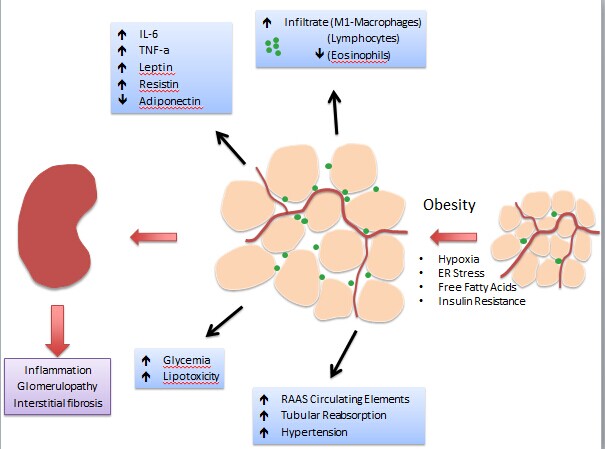 Figure 1 Main factors involved in obesity-induced inflammation, metabolic stress and hemodynamic disorder that participate in kidney function impairment.Table 1 Recent major multicenter studies regarding the impact of obesity and overweight on the incidence of kidney disease, renal function prognosis and patient survivalTable 2 Summary of the most important changes in the kidney during diabetesAdapted from Amann et al[150]. GFR: Glomerular filtration rate.CohortNumber of patientsCountryResultRef.Dialysis patients1957NetherlandsHigher mortality with very high or low BMI (< 65 yr)[157]Kidney transplant1810NetherlandsHigher mortality and kidney graft failure[158]Native population1924SwedenHigher Chronic Renal Failure[13]National Health and Nutrition Examination Survey III5659United StatesHigher microalbuminuria with metabolic syndrome[159]Hipertension and obesity4585SpainHigher risk of renal insufficiency[160]Native population2585United StatesHigher risk of kidney disease[12]Native population5403JapanHigher risk of proteinuria[161]Kidney transplant51927United StatesLower patient and graft survival. Higher chronic graft failure and delayed graft function[162]StagesFeatures1 and 2Hyperfiltration and renal hypertrophy3Microalbuminuria and hypertension as clinical features. As histological features: arteriolar hyalinosis, glomerular basement membrane thickening and mesangial matrix expansion3Microalbuminuria and hypertension as clinical features. As histological features: arteriolar hyalinosis, glomerular basement membrane thickening and mesangial matrix expansion3Microalbuminuria and hypertension as clinical features. As histological features: arteriolar hyalinosis, glomerular basement membrane thickening and mesangial matrix expansion4 (Diabetic Nephropathy)Proteinuria, nephrotic syndrome and decreased GFR5End-stage renal disease